EMAIL……circle oneQuestionFake emails, text messages and websites created to look like they’re from authentic companies are:a) Phishingb) Spywarec) Pharming……………………………now flipSOCIAL NETWORKING……circle oneQuestionWhat is the definition of Clickjacking?a) Clicking all over the pageb) Someone stealing your clickerc) Catchy headlines that try to get you to paste a link in your browser……………………………now flip Answera) PhishingEnter to win a $100.00 or $50.00 Bookies Gift Card! Name:_____________________________Email/Phone:____________________________________© method only Susan Swift/TRU 2013Materials derived from: http://www.getcybersafe.gc.ca/cnt/rsks/index-eng.aspx Answerb) The ‘lock’ icon and httpsEnter to win a $100.00 or $50.00 Bookies Gift Card! Name:_____________________________Email/Phone:____________________________________© method only Susan Swift/TRU 2013Materials derived from: http://www.getcybersafe.gc.ca/cnt/rsks/index-eng.aspx Answerc) Clickjacking is using catchy headlines like "find out who's looking at your profile" to get you to cut and paste a link into your browser, which then infects your computer and spreads spam to your contact list.Enter to win a $100.00 or $50.00 Bookies Gift Card! Name:_____________________________Email/Phone:____________________________________© method only Susan Swift/TRU 2013Materials derived from: http://www.getcybersafe.gc.ca/cnt/rsks/index-eng.aspx 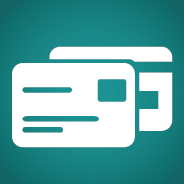 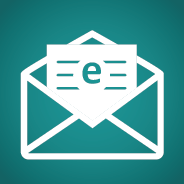 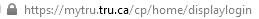 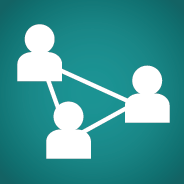 